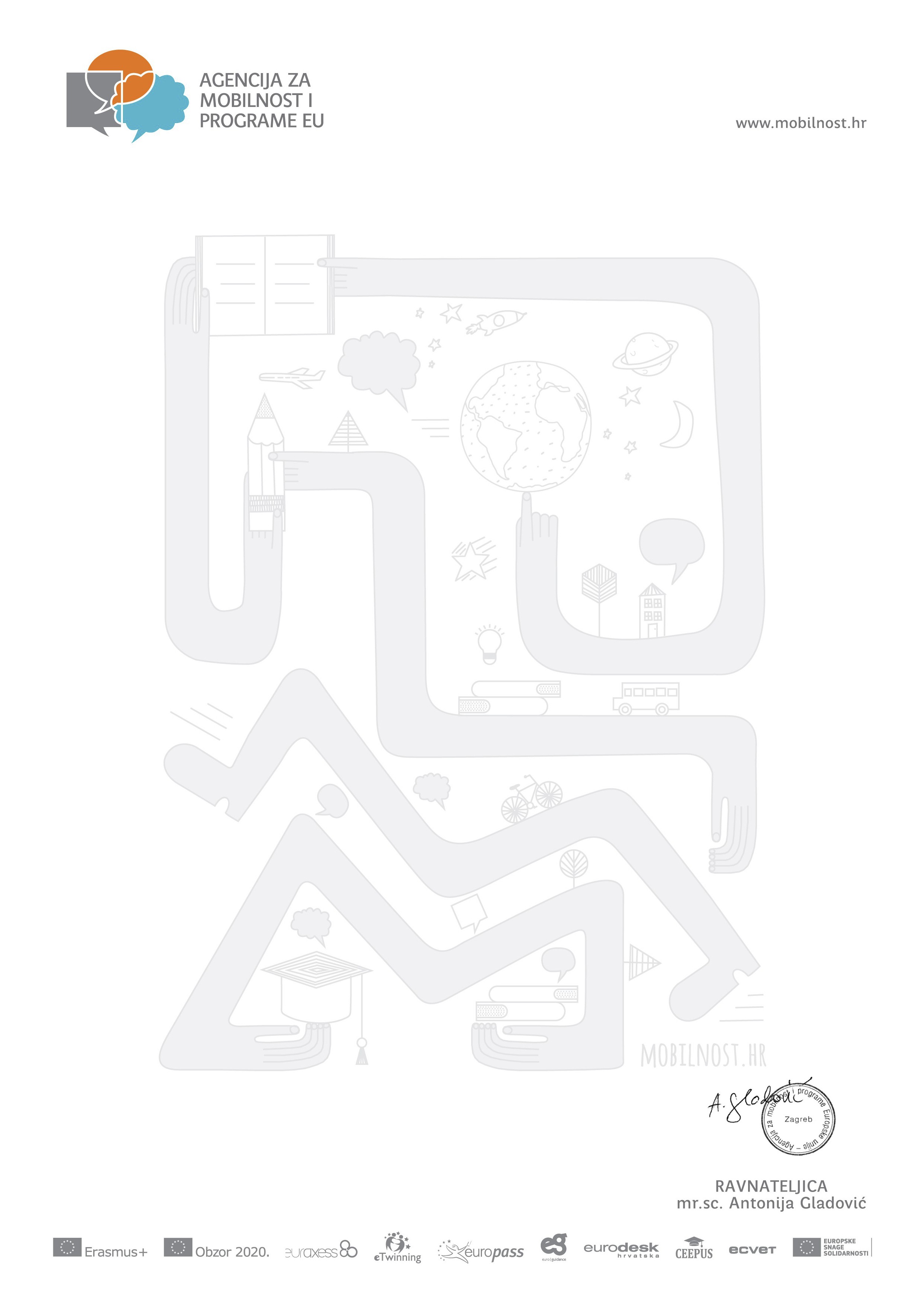 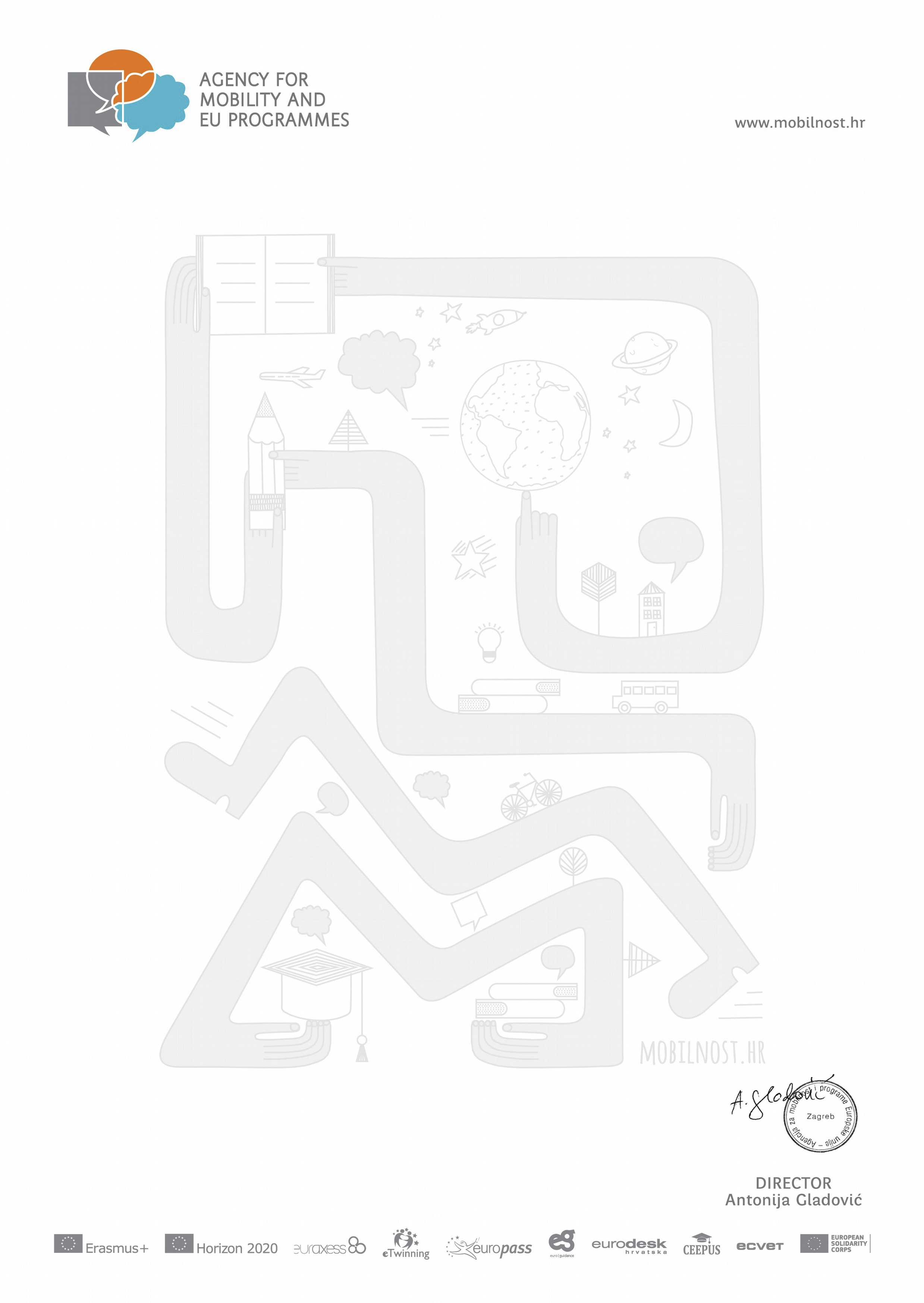 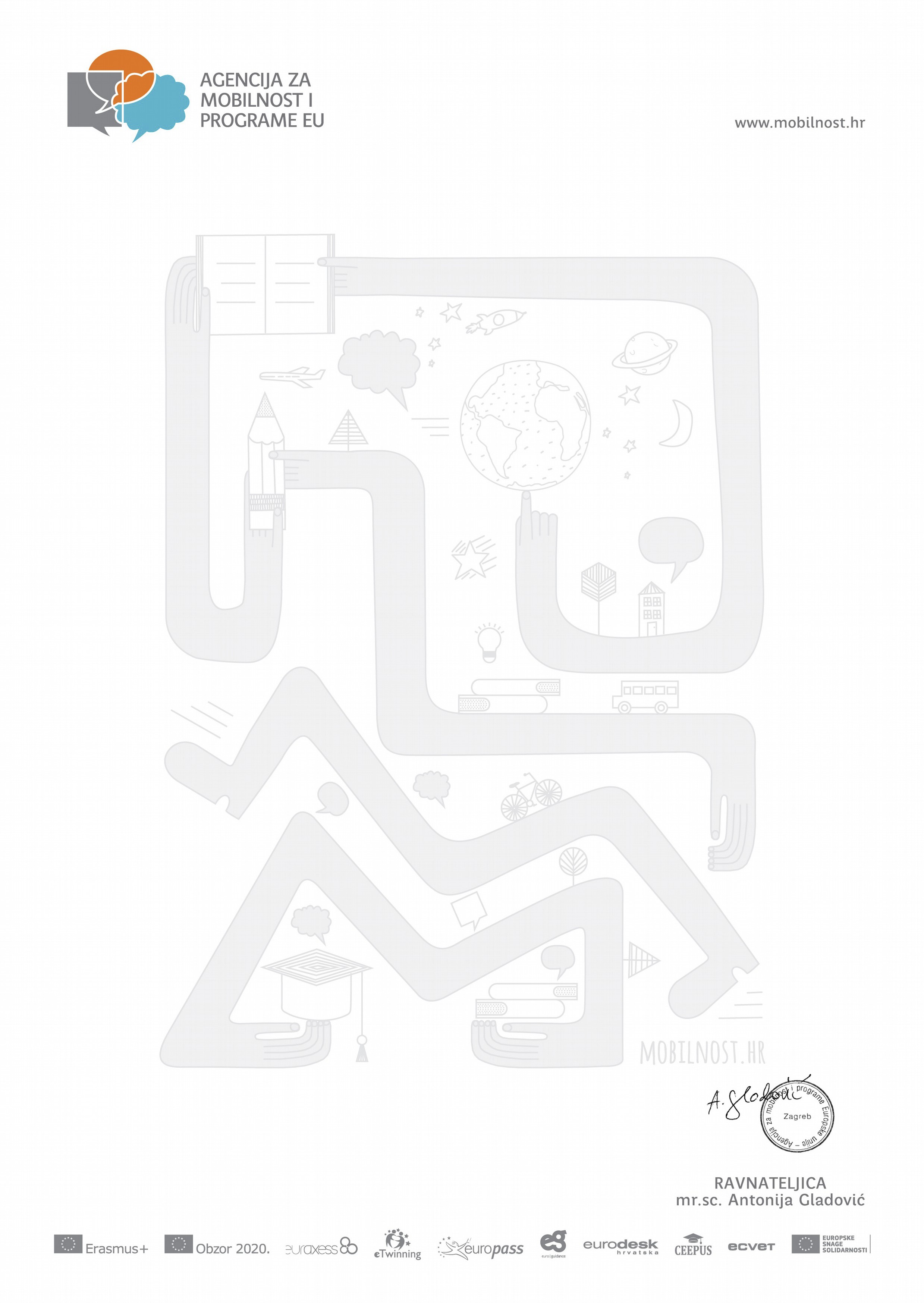 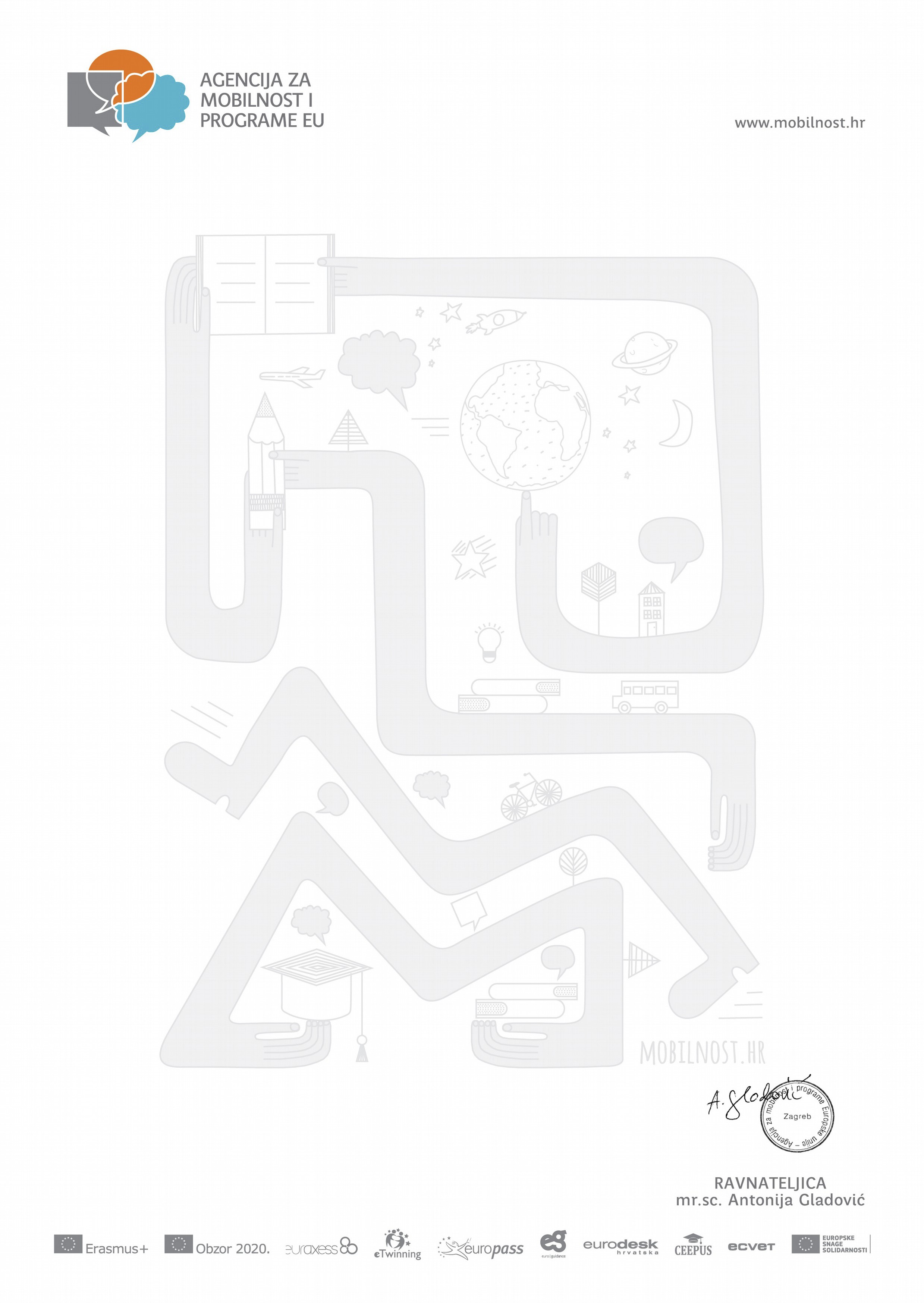 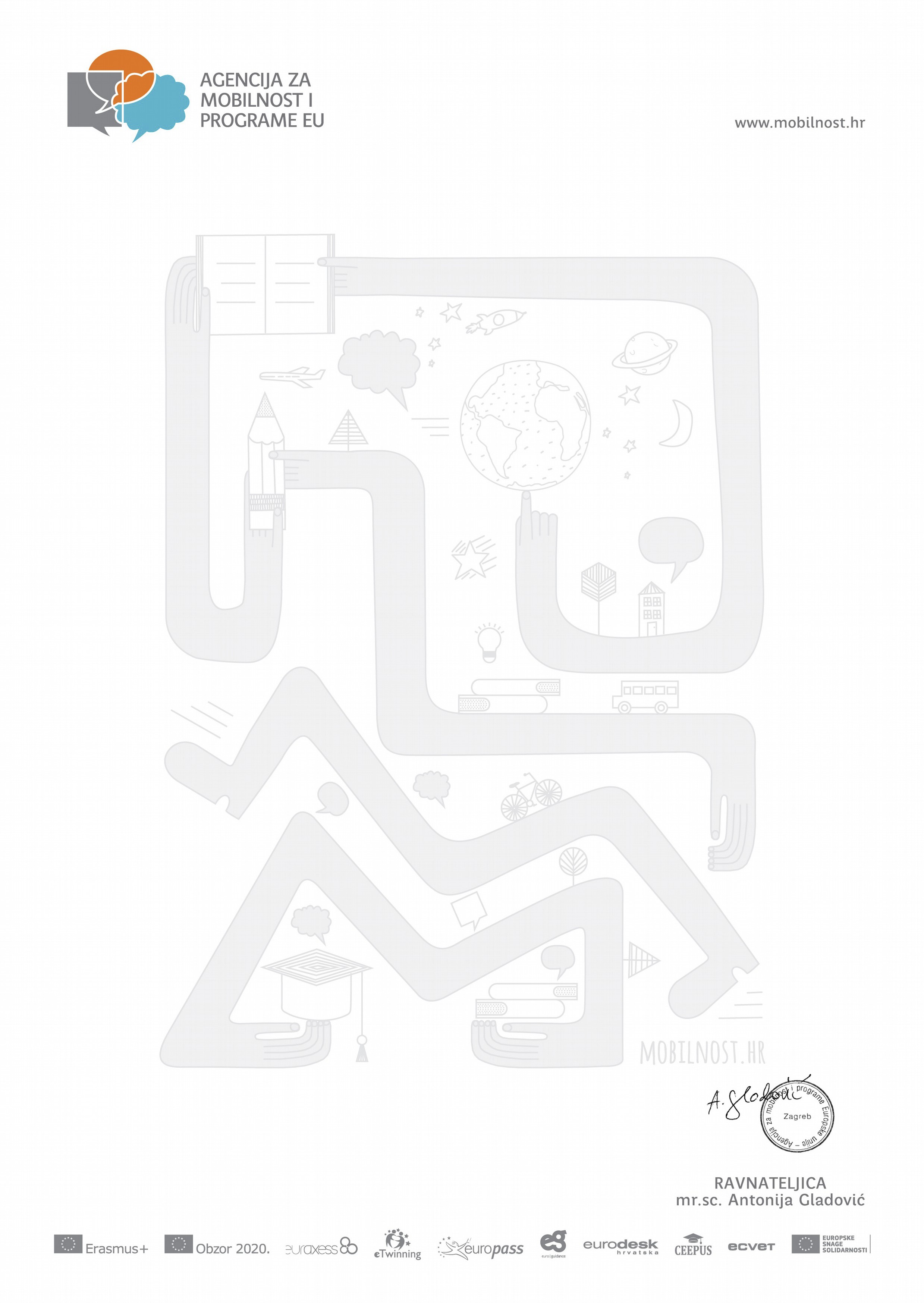 POTVRDAO SUDJELOVANJUKako ostvariti kvalitetu u provedbi eTwinning projekata01.04.2021., Virtualno okruženje, Virtualno okruženje 	u trajanju od 90 minutau organizaciji Agencije za mobilnost i 	programe Europske unijeAntonija Mamužić(ime i prezime)Katolička osnovna škola Šibenik(ustanova)